BUȘTENI HOTEL SILVA 3*Tarifele includ cazare şi mic dejun, sunt exprimate în lei/camera/noapteTARIFE valabile în intervalul: 03.01 - 28.02.2022,	01.06 - 15.09.2022TARIFE valabile în intervalul: 01.03.- 31.05.2022, 16.09 - 20.12.2022cu exceptia perioadelor Sărbătorilor Pascale și a Sărbătorilor de iarnă, când avem oferte specialePentru rezervare grupuri (mai mult de 10 camere) tarifele se modifică în funcţie de volumul şi durata acţiunii. Suplimente:Infant (0-3 ani) – gratuitate la cazare si mese (conform planului tarifar al parinților),Pt. copil cu vârsta cuprinsă între 3 - 11,99 ani - se achita 20 lei/persoană/zi mic dejun,Copil peste 12 ani - gratuit cazare (în pat cu părinţii), se achita 30 lei/persoană/zi mic dejun bufet,La solicitare, pat suplimentar 50 lei/noapte ( nu include micul dejun),Începând cu cea de-a treia persoană în apartament sau duplex, se achită un supliment de 50 lei/ noapte ( nu include micul dejun), la care se adaugă micul dejun tarifat în funcție de vârstă,Acces teren tenis – contra cost,Acces masa biliard – contra cost,Săli de conferinţe cu dotări necesare - ecran de proiecţie, videoproiector, flipchart, internet wireless,Sala A - 150 lei/zi max. 60 persoane, aranjamen tip teatru sau max. 40 de persoane aranjament tip U-shapeSala B - 150 lei/zi max. 60 persoane, aranjamen tip teatru sau max. 40 de persoane aranjament tip U-shapeSala C - 150 lei/zi max. 60 persoane aranjamen tip teatru sau max. 40 de persoane aranjament tip U-shapeSala D - 150 lei/zi max. 40 persoane aranjamen tip teatru sau max. 30 de persoane aranjament tip U-shapeSala E - 150 lei/zi max. 12 persoane aranjamen tip U-shape (boardroom)Servicii incluse: cazare cu mic dejun bufet, internet wireless, loc de joaca.Situat la poalele Munţilor Bucegi, Hotelul Silva Buşteni se află la doar 10 metri de telecabina spre zonele de schi Babele şi Sfinxul. Hotelul oferă un restaurant mare, terasă, bar şi terenuri de sport. Este disponibil acces gratuit la internet WiFi.Baia privată este dotată cu duş, articole de toaletă gratuite şi uscător de păr. Hotelul oferă un mic dejun tip bufet.STRUCTURĂ CAMERESTRUCTURĂ CAMERESTRUCTURĂ CAMERESTRUCTURĂ CAMERESTRUCTURĂ CAMERESTRUCTURĂ CAMERESTRUCTURĂ CAMERECameră singleCameră dublăCameră dublă superioarăApartamentApartamentDuplex Superior1-2 nopți2422974184185285283-5 nopți2202753853854954956-6+ nopți220253385385495495STRUCTURĂ CAMERESTRUCTURĂ CAMERESTRUCTURĂ CAMERESTRUCTURĂ CAMERESTRUCTURĂ CAMERESTRUCTURĂ CAMERESTRUCTURĂ CAMERECameră singleCameră dublăCameră dublă superioarăApartamentApartamentDuplex Superior1-2 nopți1982533633634734733-5 nopți1762313303304404406-6+ nopți176209330330440440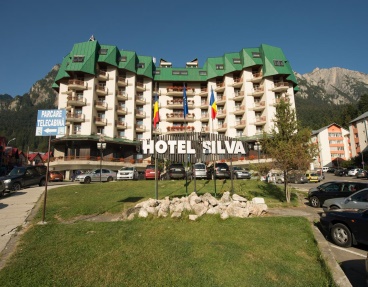 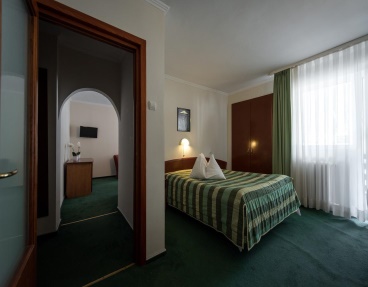 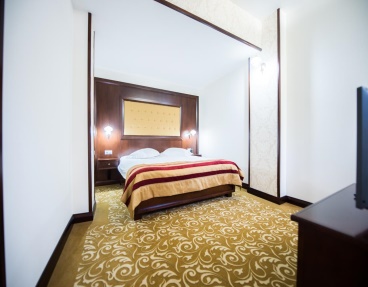 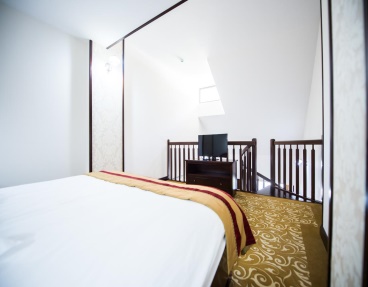 